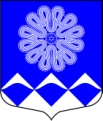 РОССИЙСКАЯ ФЕДЕРАЦИЯАДМИНИСТРАЦИЯМУНИЦИПАЛЬНОГО ОБРАЗОВАНИЯПЧЕВСКОЕ СЕЛЬСКОЕ ПОСЕЛЕНИЕКИРИШСКОГО МУНИЦИПАЛЬНОГО РАЙОНАЛЕНИНГРАДСКОЙ ОБЛАСТИПОСТАНОВЛЕНИЕ14 августа 2019 года 					                                        № 65Руководствуясь Федеральным законом от 06.12.2003 № 131-ФЗ «Об общих принципах организации местного самоуправления в Российской Федерации», постановлением Правительства РФ от 10.02.2017 № 169 «Об утверждении правил предоставления и распределения субсидий из федерального бюджета бюджетам субъектов Российской Федерации на поддержку государственных программ субъектов Российской Федерации и муниципальных программ формирования современной городской среды», администрация Пчевского сельского поселенияПОСТАНОВЛЯЕТ:1. Утвердить Положение об общественной муниципальной комиссии по обеспечению реализации муниципальной программы «Формирование комфортной городской среды» согласно приложению 1 к настоящему постановлению.2. Утвердить Состав общественной муниципальной комиссии по обеспечению реализации муниципальной программы «Формирование комфортной городской среды» согласно приложению 2 к настоящему постановлению3. Разместить настоящее постановление на официальном сайте муниципального образования Пчевское сельское поселение.4. Контроль за исполнением постановления оставляю за собой.Глава администрации                                                                      Д.Н. ЛевашовУтверждено постановлением администрациимуниципального образованияПчевское сельское поселениеКиришского муниципального районаЛенинградской области от 14.08.2019 № 65(приложение 1)Положениеоб общественной муниципальной комиссии по обеспечению реализации муниципальной программы формирования комфортной городской среды1. Настоящее Положение определяет порядок работы общественной муниципальной комиссии по обеспечению реализации муниципальной программы «Формирование комфортной городской среды» (далее - Комиссия). 2. В своей деятельности Комиссия руководствуется Конституцией Российской Федерации, федеральными законами и иными нормативными правовыми актами Российской Федерации, законами и иными нормативными правовыми актами Пчевского сельского поселения, Уставом муниципального образования Пчевского сельского поселения, иными муниципальными правовыми актами и настоящим Положением. 3. Комиссия создается и упраздняется постановлением администрации Пчевского сельского поселения.4. В сфере своей компетенции Комиссия: 4.1. рассматривает и оценивает заявки заинтересованных лиц о включении дворовой территории в муниципальную программу на предмет соответствия заявки и прилагаемых к ней документов установленным требованиям, в том числе к составу и оформлению; 4.2. рассматривает и оценивает заявки граждан и организаций о включении общественной территории в муниципальную программу на предмет соответствия заявки установленным требованиям; 4.3. рассматривает и утверждает дизайн-проект дворовой территории, подлежащей благоустройству в рамках муниципальной программы; 4.4. рассматривает и утверждает дизайн-проект благоустройства наиболее посещаемой территории общего пользования; 4.5. проводит оценку предложений заинтересованных лиц к проекту муниципальной программы; 4.6. контролирует и координирует реализацию муниципальной программы формирования комфортной городской среды на территории Пчевского сельского поселения. 5. Состав Комиссии формируется из представителей органов местного самоуправления, общественных организаций, иных лиц. 6. Руководство деятельностью Комиссии осуществляет председатель комиссии. В случае его отсутствия обязанности председателя исполняет заместитель председателя Комиссии. 7. Председатель Комиссии: 7.1. обеспечивает выполнение полномочий и реализацию прав Комиссии, исполнение Комиссией возложенных обязанностей; 7.2. руководит деятельностью Комиссии; 7.3. организует и координирует работу Комиссии; 7.4. осуществляет общий контроль за реализацией принятых Комиссией решений и предложений. 8. Секретарь Комиссии: 8.1. оповещает членов Комиссии о времени и месте проведения заседаний; 8.2. осуществляет делопроизводство в Комиссии; 8.3. ведет, оформляет протоколы заседаний Комиссии. 9. Заседания Комиссии проводятся по мере необходимости. 10. Члены комиссии должны присутствовать на заседаниях лично. В случае невозможности присутствия члена Комиссии на заседании по уважительным причинам он вправе с согласия председателя Комиссии с письменным уведомлением направить для участия в заседании своего представителя. При этом в таком уведомлении должно содержаться указание на предоставление или не предоставление представителю члена комиссии права голоса. 11. Заседания Комиссии считаются правомочным, если на нем присутствуют не менее половины её членов. 12. Решение Комиссии принимается открытым голосованием простым большинством голосов от числа присутствующих членов Комиссии. Каждый член Комиссии обладает правом одного голоса. При равенстве голосов голос председательствующего на Комиссии является решающим. 13. Решения Комиссии оформляются протоколом, подписываемым председательствующим на Комиссии и секретарем. 14. Протокол Комиссии не позднее 2 рабочих дней после проведения заседания Комиссии размещается на официальном сайте Пчевского сельского поселения в информационно-телекоммуникационной сети «Интернет».Утверждено постановлением  администрациимуниципального образованияПчевское сельское поселениеКиришского муниципального районаЛенинградской области от  14.08.2019 № 65(приложение 2)СОСТАВобщественной муниципальной комиссии по обеспечению реализации муниципальной программы «Формирование комфортной городской среды»О создании общественной муниципальной комиссии по обеспечению реализации муниципальной программы «Формирование комфортной городской среды»Левашов Дмитрий НиколаевичГлава администрацииПредседатель комиссииЗюхина Ольга НиколаевнаСекретарь комиссииПопова Наталия НиколаевнаПредседатель Общественного совета административного центра д.Пчева - член комиссииКостина Ольга ЕвгеньевнаЧлен Общественного совета административного центра д.Пчева - член комиссииЗернова Светлана КонстантиновнаЧлен Общественного совета административного центра д.Пчева - член комиссииПерелешина Татьяна ЮрьевнаДиректор МП «Пчевский ККП» - член комиссииЛысенков Василий ВитальевичДепутат МО Пчевское сельское поселение - член комиссииВасильева Галина ВладимировнаПредседатель Совета ветеранов МО Пчевское сельское поселение - член комиссии